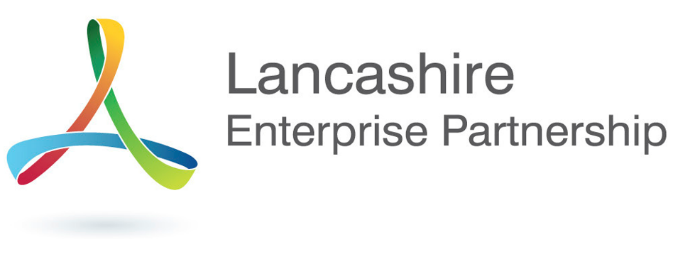 								Appendix ALancashire Growth Deal - Quarter 1 2015/16 Trajectory InformationDate of Completion:  	29 June 2015Contact:		Alison Moore, Programme Office, Lancashire County Council			growthdeal@lancashire.gov.uk1. Growth Deal funding profile1. Growth Deal funding profile1. Growth Deal funding profile1. Growth Deal funding profile1. Growth Deal funding profile1. Growth Deal funding profile1. Growth Deal funding profile1. Growth Deal funding profile1. Growth Deal funding profile1. Growth Deal funding profile1. Growth Deal funding profile1. Growth Deal funding profile1. Growth Deal funding profile1. Growth Deal funding profile2015/162015/162015/162015/162015/162015/162015/162016/172017/182018/192019/202020/21TotalQ1Q1Q1 ActualQ1 ActualQ2Q3Q42016/172017/182018/192019/202020/21TotalCompetitive LGF  (£m)£0.270£0.270Private Sector funding (£m)£0.119£0.119Other funding(£m) Total (£m)£0.389£0.389CommentCommentCommentCommentCommentCommentCommentCommentCommentCommentCommentCommentCommentCommentAll Growth Deal project sponsors have been asked to confirm that Year 1 (by quarter) and future year spend profiles, as currently profiled, are correct. Project sponsors have been given an opportunity to request a re-profiling (within Year 1) and the Growth Deal Management Board (a formal committee of the LEP) will consider the impact of any requested profiling at its meeting on 8 July 2015.All Growth Deal project sponsors have been asked to confirm that Year 1 (by quarter) and future year spend profiles, as currently profiled, are correct. Project sponsors have been given an opportunity to request a re-profiling (within Year 1) and the Growth Deal Management Board (a formal committee of the LEP) will consider the impact of any requested profiling at its meeting on 8 July 2015.All Growth Deal project sponsors have been asked to confirm that Year 1 (by quarter) and future year spend profiles, as currently profiled, are correct. Project sponsors have been given an opportunity to request a re-profiling (within Year 1) and the Growth Deal Management Board (a formal committee of the LEP) will consider the impact of any requested profiling at its meeting on 8 July 2015.All Growth Deal project sponsors have been asked to confirm that Year 1 (by quarter) and future year spend profiles, as currently profiled, are correct. Project sponsors have been given an opportunity to request a re-profiling (within Year 1) and the Growth Deal Management Board (a formal committee of the LEP) will consider the impact of any requested profiling at its meeting on 8 July 2015.All Growth Deal project sponsors have been asked to confirm that Year 1 (by quarter) and future year spend profiles, as currently profiled, are correct. Project sponsors have been given an opportunity to request a re-profiling (within Year 1) and the Growth Deal Management Board (a formal committee of the LEP) will consider the impact of any requested profiling at its meeting on 8 July 2015.All Growth Deal project sponsors have been asked to confirm that Year 1 (by quarter) and future year spend profiles, as currently profiled, are correct. Project sponsors have been given an opportunity to request a re-profiling (within Year 1) and the Growth Deal Management Board (a formal committee of the LEP) will consider the impact of any requested profiling at its meeting on 8 July 2015.All Growth Deal project sponsors have been asked to confirm that Year 1 (by quarter) and future year spend profiles, as currently profiled, are correct. Project sponsors have been given an opportunity to request a re-profiling (within Year 1) and the Growth Deal Management Board (a formal committee of the LEP) will consider the impact of any requested profiling at its meeting on 8 July 2015.All Growth Deal project sponsors have been asked to confirm that Year 1 (by quarter) and future year spend profiles, as currently profiled, are correct. Project sponsors have been given an opportunity to request a re-profiling (within Year 1) and the Growth Deal Management Board (a formal committee of the LEP) will consider the impact of any requested profiling at its meeting on 8 July 2015.All Growth Deal project sponsors have been asked to confirm that Year 1 (by quarter) and future year spend profiles, as currently profiled, are correct. Project sponsors have been given an opportunity to request a re-profiling (within Year 1) and the Growth Deal Management Board (a formal committee of the LEP) will consider the impact of any requested profiling at its meeting on 8 July 2015.All Growth Deal project sponsors have been asked to confirm that Year 1 (by quarter) and future year spend profiles, as currently profiled, are correct. Project sponsors have been given an opportunity to request a re-profiling (within Year 1) and the Growth Deal Management Board (a formal committee of the LEP) will consider the impact of any requested profiling at its meeting on 8 July 2015.All Growth Deal project sponsors have been asked to confirm that Year 1 (by quarter) and future year spend profiles, as currently profiled, are correct. Project sponsors have been given an opportunity to request a re-profiling (within Year 1) and the Growth Deal Management Board (a formal committee of the LEP) will consider the impact of any requested profiling at its meeting on 8 July 2015.All Growth Deal project sponsors have been asked to confirm that Year 1 (by quarter) and future year spend profiles, as currently profiled, are correct. Project sponsors have been given an opportunity to request a re-profiling (within Year 1) and the Growth Deal Management Board (a formal committee of the LEP) will consider the impact of any requested profiling at its meeting on 8 July 2015.All Growth Deal project sponsors have been asked to confirm that Year 1 (by quarter) and future year spend profiles, as currently profiled, are correct. Project sponsors have been given an opportunity to request a re-profiling (within Year 1) and the Growth Deal Management Board (a formal committee of the LEP) will consider the impact of any requested profiling at its meeting on 8 July 2015.All Growth Deal project sponsors have been asked to confirm that Year 1 (by quarter) and future year spend profiles, as currently profiled, are correct. Project sponsors have been given an opportunity to request a re-profiling (within Year 1) and the Growth Deal Management Board (a formal committee of the LEP) will consider the impact of any requested profiling at its meeting on 8 July 2015.2. Number of projects where works started on site, or assistance provided to firms or individuals in Q12. Number of projects where works started on site, or assistance provided to firms or individuals in Q12. Number of projects where works started on site, or assistance provided to firms or individuals in Q12. Number of projects where works started on site, or assistance provided to firms or individuals in Q12. Number of projects where works started on site, or assistance provided to firms or individuals in Q12. Number of projects where works started on site, or assistance provided to firms or individuals in Q12. Number of projects where works started on site, or assistance provided to firms or individuals in Q12. Number of projects where works started on site, or assistance provided to firms or individuals in Q12. Number of projects where works started on site, or assistance provided to firms or individuals in Q12. Number of projects where works started on site, or assistance provided to firms or individuals in Q12. Number of projects where works started on site, or assistance provided to firms or individuals in Q12. Number of projects where works started on site, or assistance provided to firms or individuals in Q12. Number of projects where works started on site, or assistance provided to firms or individuals in Q12. Number of projects where works started on site, or assistance provided to firms or individuals in Q1CommentCommentCommentCommentCommentCommentCommentCommentCommentCommentCommentCommentCommentCommentThe LEP Board has formally approved 12 of its 30 Growth Deal prioritised schemes:Runshaw College - Science & EngineeringNelson & Colne College - Advanced Engineering & Manufacturing Innovation CentreBlackpool & the Fylde College - Lancashire Energy HQBlackpool and the Fylde College M&E Bispham CampusBlackpool & the Fylde College, Nautical College – Maritime Engineering FacilityFleetwood Fire Training Centre Phase 2 Training 2000 - Additional Engineering Training CapabilityMyerscough College - Farm, Innovation Technology CentreBlackburn-Bolton Rail CorridorCentenary Way Viaduct MaintenanceBlackpool BridgesEast Lancashire Strategic Cycle NetworkOf these approved schemes the following are on site:Runshaw College - Science & EngineeringNelson & Colne College - Advanced Engineering & Manufacturing Innovation CentreBlackburn-Bolton Rail CorridorCentenary Way Viaduct MaintenanceIn addition a further project:  Preston City Centre Improvements has started on site (at the project sponsors risk) prior to final LEP approval. The LEP Board has formally approved 12 of its 30 Growth Deal prioritised schemes:Runshaw College - Science & EngineeringNelson & Colne College - Advanced Engineering & Manufacturing Innovation CentreBlackpool & the Fylde College - Lancashire Energy HQBlackpool and the Fylde College M&E Bispham CampusBlackpool & the Fylde College, Nautical College – Maritime Engineering FacilityFleetwood Fire Training Centre Phase 2 Training 2000 - Additional Engineering Training CapabilityMyerscough College - Farm, Innovation Technology CentreBlackburn-Bolton Rail CorridorCentenary Way Viaduct MaintenanceBlackpool BridgesEast Lancashire Strategic Cycle NetworkOf these approved schemes the following are on site:Runshaw College - Science & EngineeringNelson & Colne College - Advanced Engineering & Manufacturing Innovation CentreBlackburn-Bolton Rail CorridorCentenary Way Viaduct MaintenanceIn addition a further project:  Preston City Centre Improvements has started on site (at the project sponsors risk) prior to final LEP approval. The LEP Board has formally approved 12 of its 30 Growth Deal prioritised schemes:Runshaw College - Science & EngineeringNelson & Colne College - Advanced Engineering & Manufacturing Innovation CentreBlackpool & the Fylde College - Lancashire Energy HQBlackpool and the Fylde College M&E Bispham CampusBlackpool & the Fylde College, Nautical College – Maritime Engineering FacilityFleetwood Fire Training Centre Phase 2 Training 2000 - Additional Engineering Training CapabilityMyerscough College - Farm, Innovation Technology CentreBlackburn-Bolton Rail CorridorCentenary Way Viaduct MaintenanceBlackpool BridgesEast Lancashire Strategic Cycle NetworkOf these approved schemes the following are on site:Runshaw College - Science & EngineeringNelson & Colne College - Advanced Engineering & Manufacturing Innovation CentreBlackburn-Bolton Rail CorridorCentenary Way Viaduct MaintenanceIn addition a further project:  Preston City Centre Improvements has started on site (at the project sponsors risk) prior to final LEP approval. The LEP Board has formally approved 12 of its 30 Growth Deal prioritised schemes:Runshaw College - Science & EngineeringNelson & Colne College - Advanced Engineering & Manufacturing Innovation CentreBlackpool & the Fylde College - Lancashire Energy HQBlackpool and the Fylde College M&E Bispham CampusBlackpool & the Fylde College, Nautical College – Maritime Engineering FacilityFleetwood Fire Training Centre Phase 2 Training 2000 - Additional Engineering Training CapabilityMyerscough College - Farm, Innovation Technology CentreBlackburn-Bolton Rail CorridorCentenary Way Viaduct MaintenanceBlackpool BridgesEast Lancashire Strategic Cycle NetworkOf these approved schemes the following are on site:Runshaw College - Science & EngineeringNelson & Colne College - Advanced Engineering & Manufacturing Innovation CentreBlackburn-Bolton Rail CorridorCentenary Way Viaduct MaintenanceIn addition a further project:  Preston City Centre Improvements has started on site (at the project sponsors risk) prior to final LEP approval. The LEP Board has formally approved 12 of its 30 Growth Deal prioritised schemes:Runshaw College - Science & EngineeringNelson & Colne College - Advanced Engineering & Manufacturing Innovation CentreBlackpool & the Fylde College - Lancashire Energy HQBlackpool and the Fylde College M&E Bispham CampusBlackpool & the Fylde College, Nautical College – Maritime Engineering FacilityFleetwood Fire Training Centre Phase 2 Training 2000 - Additional Engineering Training CapabilityMyerscough College - Farm, Innovation Technology CentreBlackburn-Bolton Rail CorridorCentenary Way Viaduct MaintenanceBlackpool BridgesEast Lancashire Strategic Cycle NetworkOf these approved schemes the following are on site:Runshaw College - Science & EngineeringNelson & Colne College - Advanced Engineering & Manufacturing Innovation CentreBlackburn-Bolton Rail CorridorCentenary Way Viaduct MaintenanceIn addition a further project:  Preston City Centre Improvements has started on site (at the project sponsors risk) prior to final LEP approval. The LEP Board has formally approved 12 of its 30 Growth Deal prioritised schemes:Runshaw College - Science & EngineeringNelson & Colne College - Advanced Engineering & Manufacturing Innovation CentreBlackpool & the Fylde College - Lancashire Energy HQBlackpool and the Fylde College M&E Bispham CampusBlackpool & the Fylde College, Nautical College – Maritime Engineering FacilityFleetwood Fire Training Centre Phase 2 Training 2000 - Additional Engineering Training CapabilityMyerscough College - Farm, Innovation Technology CentreBlackburn-Bolton Rail CorridorCentenary Way Viaduct MaintenanceBlackpool BridgesEast Lancashire Strategic Cycle NetworkOf these approved schemes the following are on site:Runshaw College - Science & EngineeringNelson & Colne College - Advanced Engineering & Manufacturing Innovation CentreBlackburn-Bolton Rail CorridorCentenary Way Viaduct MaintenanceIn addition a further project:  Preston City Centre Improvements has started on site (at the project sponsors risk) prior to final LEP approval. The LEP Board has formally approved 12 of its 30 Growth Deal prioritised schemes:Runshaw College - Science & EngineeringNelson & Colne College - Advanced Engineering & Manufacturing Innovation CentreBlackpool & the Fylde College - Lancashire Energy HQBlackpool and the Fylde College M&E Bispham CampusBlackpool & the Fylde College, Nautical College – Maritime Engineering FacilityFleetwood Fire Training Centre Phase 2 Training 2000 - Additional Engineering Training CapabilityMyerscough College - Farm, Innovation Technology CentreBlackburn-Bolton Rail CorridorCentenary Way Viaduct MaintenanceBlackpool BridgesEast Lancashire Strategic Cycle NetworkOf these approved schemes the following are on site:Runshaw College - Science & EngineeringNelson & Colne College - Advanced Engineering & Manufacturing Innovation CentreBlackburn-Bolton Rail CorridorCentenary Way Viaduct MaintenanceIn addition a further project:  Preston City Centre Improvements has started on site (at the project sponsors risk) prior to final LEP approval. The LEP Board has formally approved 12 of its 30 Growth Deal prioritised schemes:Runshaw College - Science & EngineeringNelson & Colne College - Advanced Engineering & Manufacturing Innovation CentreBlackpool & the Fylde College - Lancashire Energy HQBlackpool and the Fylde College M&E Bispham CampusBlackpool & the Fylde College, Nautical College – Maritime Engineering FacilityFleetwood Fire Training Centre Phase 2 Training 2000 - Additional Engineering Training CapabilityMyerscough College - Farm, Innovation Technology CentreBlackburn-Bolton Rail CorridorCentenary Way Viaduct MaintenanceBlackpool BridgesEast Lancashire Strategic Cycle NetworkOf these approved schemes the following are on site:Runshaw College - Science & EngineeringNelson & Colne College - Advanced Engineering & Manufacturing Innovation CentreBlackburn-Bolton Rail CorridorCentenary Way Viaduct MaintenanceIn addition a further project:  Preston City Centre Improvements has started on site (at the project sponsors risk) prior to final LEP approval. The LEP Board has formally approved 12 of its 30 Growth Deal prioritised schemes:Runshaw College - Science & EngineeringNelson & Colne College - Advanced Engineering & Manufacturing Innovation CentreBlackpool & the Fylde College - Lancashire Energy HQBlackpool and the Fylde College M&E Bispham CampusBlackpool & the Fylde College, Nautical College – Maritime Engineering FacilityFleetwood Fire Training Centre Phase 2 Training 2000 - Additional Engineering Training CapabilityMyerscough College - Farm, Innovation Technology CentreBlackburn-Bolton Rail CorridorCentenary Way Viaduct MaintenanceBlackpool BridgesEast Lancashire Strategic Cycle NetworkOf these approved schemes the following are on site:Runshaw College - Science & EngineeringNelson & Colne College - Advanced Engineering & Manufacturing Innovation CentreBlackburn-Bolton Rail CorridorCentenary Way Viaduct MaintenanceIn addition a further project:  Preston City Centre Improvements has started on site (at the project sponsors risk) prior to final LEP approval. The LEP Board has formally approved 12 of its 30 Growth Deal prioritised schemes:Runshaw College - Science & EngineeringNelson & Colne College - Advanced Engineering & Manufacturing Innovation CentreBlackpool & the Fylde College - Lancashire Energy HQBlackpool and the Fylde College M&E Bispham CampusBlackpool & the Fylde College, Nautical College – Maritime Engineering FacilityFleetwood Fire Training Centre Phase 2 Training 2000 - Additional Engineering Training CapabilityMyerscough College - Farm, Innovation Technology CentreBlackburn-Bolton Rail CorridorCentenary Way Viaduct MaintenanceBlackpool BridgesEast Lancashire Strategic Cycle NetworkOf these approved schemes the following are on site:Runshaw College - Science & EngineeringNelson & Colne College - Advanced Engineering & Manufacturing Innovation CentreBlackburn-Bolton Rail CorridorCentenary Way Viaduct MaintenanceIn addition a further project:  Preston City Centre Improvements has started on site (at the project sponsors risk) prior to final LEP approval. The LEP Board has formally approved 12 of its 30 Growth Deal prioritised schemes:Runshaw College - Science & EngineeringNelson & Colne College - Advanced Engineering & Manufacturing Innovation CentreBlackpool & the Fylde College - Lancashire Energy HQBlackpool and the Fylde College M&E Bispham CampusBlackpool & the Fylde College, Nautical College – Maritime Engineering FacilityFleetwood Fire Training Centre Phase 2 Training 2000 - Additional Engineering Training CapabilityMyerscough College - Farm, Innovation Technology CentreBlackburn-Bolton Rail CorridorCentenary Way Viaduct MaintenanceBlackpool BridgesEast Lancashire Strategic Cycle NetworkOf these approved schemes the following are on site:Runshaw College - Science & EngineeringNelson & Colne College - Advanced Engineering & Manufacturing Innovation CentreBlackburn-Bolton Rail CorridorCentenary Way Viaduct MaintenanceIn addition a further project:  Preston City Centre Improvements has started on site (at the project sponsors risk) prior to final LEP approval. The LEP Board has formally approved 12 of its 30 Growth Deal prioritised schemes:Runshaw College - Science & EngineeringNelson & Colne College - Advanced Engineering & Manufacturing Innovation CentreBlackpool & the Fylde College - Lancashire Energy HQBlackpool and the Fylde College M&E Bispham CampusBlackpool & the Fylde College, Nautical College – Maritime Engineering FacilityFleetwood Fire Training Centre Phase 2 Training 2000 - Additional Engineering Training CapabilityMyerscough College - Farm, Innovation Technology CentreBlackburn-Bolton Rail CorridorCentenary Way Viaduct MaintenanceBlackpool BridgesEast Lancashire Strategic Cycle NetworkOf these approved schemes the following are on site:Runshaw College - Science & EngineeringNelson & Colne College - Advanced Engineering & Manufacturing Innovation CentreBlackburn-Bolton Rail CorridorCentenary Way Viaduct MaintenanceIn addition a further project:  Preston City Centre Improvements has started on site (at the project sponsors risk) prior to final LEP approval. The LEP Board has formally approved 12 of its 30 Growth Deal prioritised schemes:Runshaw College - Science & EngineeringNelson & Colne College - Advanced Engineering & Manufacturing Innovation CentreBlackpool & the Fylde College - Lancashire Energy HQBlackpool and the Fylde College M&E Bispham CampusBlackpool & the Fylde College, Nautical College – Maritime Engineering FacilityFleetwood Fire Training Centre Phase 2 Training 2000 - Additional Engineering Training CapabilityMyerscough College - Farm, Innovation Technology CentreBlackburn-Bolton Rail CorridorCentenary Way Viaduct MaintenanceBlackpool BridgesEast Lancashire Strategic Cycle NetworkOf these approved schemes the following are on site:Runshaw College - Science & EngineeringNelson & Colne College - Advanced Engineering & Manufacturing Innovation CentreBlackburn-Bolton Rail CorridorCentenary Way Viaduct MaintenanceIn addition a further project:  Preston City Centre Improvements has started on site (at the project sponsors risk) prior to final LEP approval. The LEP Board has formally approved 12 of its 30 Growth Deal prioritised schemes:Runshaw College - Science & EngineeringNelson & Colne College - Advanced Engineering & Manufacturing Innovation CentreBlackpool & the Fylde College - Lancashire Energy HQBlackpool and the Fylde College M&E Bispham CampusBlackpool & the Fylde College, Nautical College – Maritime Engineering FacilityFleetwood Fire Training Centre Phase 2 Training 2000 - Additional Engineering Training CapabilityMyerscough College - Farm, Innovation Technology CentreBlackburn-Bolton Rail CorridorCentenary Way Viaduct MaintenanceBlackpool BridgesEast Lancashire Strategic Cycle NetworkOf these approved schemes the following are on site:Runshaw College - Science & EngineeringNelson & Colne College - Advanced Engineering & Manufacturing Innovation CentreBlackburn-Bolton Rail CorridorCentenary Way Viaduct MaintenanceIn addition a further project:  Preston City Centre Improvements has started on site (at the project sponsors risk) prior to final LEP approval. 3. Number of projects where works on site, or assistance  to firms or individuals, are completed in Q13. Number of projects where works on site, or assistance  to firms or individuals, are completed in Q13. Number of projects where works on site, or assistance  to firms or individuals, are completed in Q13. Number of projects where works on site, or assistance  to firms or individuals, are completed in Q13. Number of projects where works on site, or assistance  to firms or individuals, are completed in Q13. Number of projects where works on site, or assistance  to firms or individuals, are completed in Q13. Number of projects where works on site, or assistance  to firms or individuals, are completed in Q13. Number of projects where works on site, or assistance  to firms or individuals, are completed in Q13. Number of projects where works on site, or assistance  to firms or individuals, are completed in Q13. Number of projects where works on site, or assistance  to firms or individuals, are completed in Q13. Number of projects where works on site, or assistance  to firms or individuals, are completed in Q13. Number of projects where works on site, or assistance  to firms or individuals, are completed in Q13. Number of projects where works on site, or assistance  to firms or individuals, are completed in Q13. Number of projects where works on site, or assistance  to firms or individuals, are completed in Q1CommentCommentCommentCommentCommentCommentCommentCommentCommentCommentCommentCommentCommentCommentNo projects are due for completion in Q1. No projects are due for completion in Q1. No projects are due for completion in Q1. No projects are due for completion in Q1. No projects are due for completion in Q1. No projects are due for completion in Q1. No projects are due for completion in Q1. No projects are due for completion in Q1. No projects are due for completion in Q1. No projects are due for completion in Q1. No projects are due for completion in Q1. No projects are due for completion in Q1. No projects are due for completion in Q1. No projects are due for completion in Q1. 4. LEP Key Milestones – 2015/164. LEP Key Milestones – 2015/164. LEP Key Milestones – 2015/164. LEP Key Milestones – 2015/164. LEP Key Milestones – 2015/164. LEP Key Milestones – 2015/164. LEP Key Milestones – 2015/164. LEP Key Milestones – 2015/164. LEP Key Milestones – 2015/164. LEP Key Milestones – 2015/164. LEP Key Milestones – 2015/164. LEP Key Milestones – 2015/164. LEP Key Milestones – 2015/164. LEP Key Milestones – 2015/16Milestone 1 Milestone 1 Milestone 1 Milestone 1 Milestone 1 Milestone 1 Milestone 1 Milestone 1 Date achieved byDate achieved byCommentCommentCommentCommentBlackburn to Bolton Rail Corridor Introduction of service (backstop date) Blackburn to Bolton Rail Corridor Introduction of service (backstop date) Blackburn to Bolton Rail Corridor Introduction of service (backstop date) Blackburn to Bolton Rail Corridor Introduction of service (backstop date) Blackburn to Bolton Rail Corridor Introduction of service (backstop date) Blackburn to Bolton Rail Corridor Introduction of service (backstop date) Blackburn to Bolton Rail Corridor Introduction of service (backstop date) Blackburn to Bolton Rail Corridor Introduction of service (backstop date) December  2017 December  2017 Milestone 2Milestone 2Milestone 2Milestone 2Milestone 2Milestone 2Milestone 2Milestone 2To be achieved byTo be achieved byCommentCommentCommentCommentBurnley - Pendle Growth CorridorStart of construction  Burnley - Pendle Growth CorridorStart of construction  Burnley - Pendle Growth CorridorStart of construction  Burnley - Pendle Growth CorridorStart of construction  Burnley - Pendle Growth CorridorStart of construction  Burnley - Pendle Growth CorridorStart of construction  Burnley - Pendle Growth CorridorStart of construction  Burnley - Pendle Growth CorridorStart of construction  Q2 2015/16 Q2 2015/16 Milestone 3Milestone 3Milestone 3Milestone 3Milestone 3Milestone 3Milestone 3Milestone 3To be achieved byTo be achieved byCommentCommentCommentCommentPreston City Centre to Bus Station improvements Full approval Preston City Centre to Bus Station improvements Full approval Preston City Centre to Bus Station improvements Full approval Preston City Centre to Bus Station improvements Full approval Preston City Centre to Bus Station improvements Full approval Preston City Centre to Bus Station improvements Full approval Preston City Centre to Bus Station improvements Full approval Preston City Centre to Bus Station improvements Full approval  December  2015 December  2015Milestone 4Milestone 4Milestone 4Milestone 4Milestone 4Milestone 4Milestone 4Milestone 4To be achieved byTo be achieved byCommentCommentCommentCommentPreston Western DistributerStart of construction Preston Western DistributerStart of construction Preston Western DistributerStart of construction Preston Western DistributerStart of construction Preston Western DistributerStart of construction Preston Western DistributerStart of construction Preston Western DistributerStart of construction Preston Western DistributerStart of construction  Q4 2017/18 Q4 2017/18Milestone 5 Milestone 5 Milestone 5 Milestone 5 Milestone 5 Milestone 5 Milestone 5 Milestone 5 To be achieved byTo be achieved byCommentCommentCommentCommentBlackpool Heritage Based Visitor AttractionAttraction open Blackpool Heritage Based Visitor AttractionAttraction open Blackpool Heritage Based Visitor AttractionAttraction open Blackpool Heritage Based Visitor AttractionAttraction open Blackpool Heritage Based Visitor AttractionAttraction open Blackpool Heritage Based Visitor AttractionAttraction open Blackpool Heritage Based Visitor AttractionAttraction open Blackpool Heritage Based Visitor AttractionAttraction open  June 2018 June 2018Milestone 6 Milestone 6 Milestone 6 Milestone 6 Milestone 6 Milestone 6 Milestone 6 Milestone 6 To be achieved byTo be achieved byCommentCommentCommentCommentBlackpool - Fleetwood Tram way extensionLEP Full Approval Blackpool - Fleetwood Tram way extensionLEP Full Approval Blackpool - Fleetwood Tram way extensionLEP Full Approval Blackpool - Fleetwood Tram way extensionLEP Full Approval Blackpool - Fleetwood Tram way extensionLEP Full Approval Blackpool - Fleetwood Tram way extensionLEP Full Approval Blackpool - Fleetwood Tram way extensionLEP Full Approval Blackpool - Fleetwood Tram way extensionLEP Full Approval April 2017April 2017Milestone 7 Milestone 7 Milestone 7 Milestone 7 Milestone 7 Milestone 7 Milestone 7 Milestone 7 To be achieved byTo be achieved byCommentCommentCommentCommentRedevelopment of Brierfield Mill (Northlight)Hotel construction complete Redevelopment of Brierfield Mill (Northlight)Hotel construction complete Redevelopment of Brierfield Mill (Northlight)Hotel construction complete Redevelopment of Brierfield Mill (Northlight)Hotel construction complete Redevelopment of Brierfield Mill (Northlight)Hotel construction complete Redevelopment of Brierfield Mill (Northlight)Hotel construction complete Redevelopment of Brierfield Mill (Northlight)Hotel construction complete Redevelopment of Brierfield Mill (Northlight)Hotel construction complete September 2017September 2017Milestone 8 Milestone 8 Milestone 8 Milestone 8 Milestone 8 Milestone 8 Milestone 8 Milestone 8 To be achieved byTo be achieved byCommentCommentCommentCommentThe Engineering and Innovation Centre – UCLanNew facility fully open  The Engineering and Innovation Centre – UCLanNew facility fully open  The Engineering and Innovation Centre – UCLanNew facility fully open  The Engineering and Innovation Centre – UCLanNew facility fully open  The Engineering and Innovation Centre – UCLanNew facility fully open  The Engineering and Innovation Centre – UCLanNew facility fully open  The Engineering and Innovation Centre – UCLanNew facility fully open  The Engineering and Innovation Centre – UCLanNew facility fully open  January 2018 January 2018 To be provided in September 2015 To be provided in September 2015 To be provided in September 2015 To be provided in September 2015 To be provided in September 2015 To be provided in September 2015 To be provided in September 2015 To be provided in September 2015 5. Growth Deal output trajectories5. Growth Deal output trajectories5. Growth Deal output trajectories5. Growth Deal output trajectories5. Growth Deal output trajectories5. Growth Deal output trajectories5. Growth Deal output trajectories5. Growth Deal output trajectories5. Growth Deal output trajectories5. Growth Deal output trajectories5. Growth Deal output trajectories5. Growth Deal output trajectories5. Growth Deal output trajectories5. Growth Deal output trajectories2015/162015/162015/162015/162015/162015/162016/172017/182018/192019/202020/21TotalQ1Q1Q2Q3Q3Q42016/172017/182018/192019/202020/21TotalJobs (FTEs)Jobs (FTEs)Housing Units (Starts)Housing Units (Starts)Housing Units (Completed)Housing Units (Completed)Commercial Floor space (sq m)Commercial Floor space (sq m)Leverage -  in kind sources (£000)Leverage -  in kind sources (£000)RoadsRoadsLand / PropertyLand / PropertyBusiness SupportBusiness SupportSkillsSkillsCommentCommentCommentCommentCommentCommentCommentCommentCommentCommentCommentCommentCommentComment6. General Comments6. General Comments6. General Comments6. General Comments6. General Comments6. General Comments6. General Comments6. General Comments6. General Comments6. General Comments6. General Comments6. General Comments6. General Comments6. General CommentsThe LEP has approved the establishment of the Growth Deal Management Board (GDMB), a formal Committee ofthe main LEP Board. The Board will hold an inaugural meeting on 8 July 2015 and will determine, amongst other issues, a schedule of future meetings. The LEP has approved a budget of £100,000 for its Monitoring and Evaluation Framework, and an Invitation toTender for this work is currently being prepared, with consultants expected to be appointed by September 2015. The Growth Deal Implementation Plan, submitted to HMG in April 2015, is being updated into alive monitoring reporting document, to be used by the GDMB and HMG as a tool to benchmark performance and progress. The LEP has agreed to participate in the testing of the LOGASnet Information Management System. The accountable body are preparing and agreeing local growth funding agreements which all project applicants will need to sign prior to draw down of LGF resources.  Negotiations are ongoing regarding the viability of the M55 St Annes Link road as a LGF scheme. The LEP has approved the establishment of the Growth Deal Management Board (GDMB), a formal Committee ofthe main LEP Board. The Board will hold an inaugural meeting on 8 July 2015 and will determine, amongst other issues, a schedule of future meetings. The LEP has approved a budget of £100,000 for its Monitoring and Evaluation Framework, and an Invitation toTender for this work is currently being prepared, with consultants expected to be appointed by September 2015. The Growth Deal Implementation Plan, submitted to HMG in April 2015, is being updated into alive monitoring reporting document, to be used by the GDMB and HMG as a tool to benchmark performance and progress. The LEP has agreed to participate in the testing of the LOGASnet Information Management System. The accountable body are preparing and agreeing local growth funding agreements which all project applicants will need to sign prior to draw down of LGF resources.  Negotiations are ongoing regarding the viability of the M55 St Annes Link road as a LGF scheme. The LEP has approved the establishment of the Growth Deal Management Board (GDMB), a formal Committee ofthe main LEP Board. The Board will hold an inaugural meeting on 8 July 2015 and will determine, amongst other issues, a schedule of future meetings. The LEP has approved a budget of £100,000 for its Monitoring and Evaluation Framework, and an Invitation toTender for this work is currently being prepared, with consultants expected to be appointed by September 2015. The Growth Deal Implementation Plan, submitted to HMG in April 2015, is being updated into alive monitoring reporting document, to be used by the GDMB and HMG as a tool to benchmark performance and progress. The LEP has agreed to participate in the testing of the LOGASnet Information Management System. The accountable body are preparing and agreeing local growth funding agreements which all project applicants will need to sign prior to draw down of LGF resources.  Negotiations are ongoing regarding the viability of the M55 St Annes Link road as a LGF scheme. The LEP has approved the establishment of the Growth Deal Management Board (GDMB), a formal Committee ofthe main LEP Board. The Board will hold an inaugural meeting on 8 July 2015 and will determine, amongst other issues, a schedule of future meetings. The LEP has approved a budget of £100,000 for its Monitoring and Evaluation Framework, and an Invitation toTender for this work is currently being prepared, with consultants expected to be appointed by September 2015. The Growth Deal Implementation Plan, submitted to HMG in April 2015, is being updated into alive monitoring reporting document, to be used by the GDMB and HMG as a tool to benchmark performance and progress. The LEP has agreed to participate in the testing of the LOGASnet Information Management System. The accountable body are preparing and agreeing local growth funding agreements which all project applicants will need to sign prior to draw down of LGF resources.  Negotiations are ongoing regarding the viability of the M55 St Annes Link road as a LGF scheme. The LEP has approved the establishment of the Growth Deal Management Board (GDMB), a formal Committee ofthe main LEP Board. The Board will hold an inaugural meeting on 8 July 2015 and will determine, amongst other issues, a schedule of future meetings. The LEP has approved a budget of £100,000 for its Monitoring and Evaluation Framework, and an Invitation toTender for this work is currently being prepared, with consultants expected to be appointed by September 2015. The Growth Deal Implementation Plan, submitted to HMG in April 2015, is being updated into alive monitoring reporting document, to be used by the GDMB and HMG as a tool to benchmark performance and progress. The LEP has agreed to participate in the testing of the LOGASnet Information Management System. The accountable body are preparing and agreeing local growth funding agreements which all project applicants will need to sign prior to draw down of LGF resources.  Negotiations are ongoing regarding the viability of the M55 St Annes Link road as a LGF scheme. The LEP has approved the establishment of the Growth Deal Management Board (GDMB), a formal Committee ofthe main LEP Board. The Board will hold an inaugural meeting on 8 July 2015 and will determine, amongst other issues, a schedule of future meetings. The LEP has approved a budget of £100,000 for its Monitoring and Evaluation Framework, and an Invitation toTender for this work is currently being prepared, with consultants expected to be appointed by September 2015. The Growth Deal Implementation Plan, submitted to HMG in April 2015, is being updated into alive monitoring reporting document, to be used by the GDMB and HMG as a tool to benchmark performance and progress. The LEP has agreed to participate in the testing of the LOGASnet Information Management System. The accountable body are preparing and agreeing local growth funding agreements which all project applicants will need to sign prior to draw down of LGF resources.  Negotiations are ongoing regarding the viability of the M55 St Annes Link road as a LGF scheme. The LEP has approved the establishment of the Growth Deal Management Board (GDMB), a formal Committee ofthe main LEP Board. The Board will hold an inaugural meeting on 8 July 2015 and will determine, amongst other issues, a schedule of future meetings. The LEP has approved a budget of £100,000 for its Monitoring and Evaluation Framework, and an Invitation toTender for this work is currently being prepared, with consultants expected to be appointed by September 2015. The Growth Deal Implementation Plan, submitted to HMG in April 2015, is being updated into alive monitoring reporting document, to be used by the GDMB and HMG as a tool to benchmark performance and progress. The LEP has agreed to participate in the testing of the LOGASnet Information Management System. The accountable body are preparing and agreeing local growth funding agreements which all project applicants will need to sign prior to draw down of LGF resources.  Negotiations are ongoing regarding the viability of the M55 St Annes Link road as a LGF scheme. The LEP has approved the establishment of the Growth Deal Management Board (GDMB), a formal Committee ofthe main LEP Board. The Board will hold an inaugural meeting on 8 July 2015 and will determine, amongst other issues, a schedule of future meetings. The LEP has approved a budget of £100,000 for its Monitoring and Evaluation Framework, and an Invitation toTender for this work is currently being prepared, with consultants expected to be appointed by September 2015. The Growth Deal Implementation Plan, submitted to HMG in April 2015, is being updated into alive monitoring reporting document, to be used by the GDMB and HMG as a tool to benchmark performance and progress. The LEP has agreed to participate in the testing of the LOGASnet Information Management System. The accountable body are preparing and agreeing local growth funding agreements which all project applicants will need to sign prior to draw down of LGF resources.  Negotiations are ongoing regarding the viability of the M55 St Annes Link road as a LGF scheme. The LEP has approved the establishment of the Growth Deal Management Board (GDMB), a formal Committee ofthe main LEP Board. The Board will hold an inaugural meeting on 8 July 2015 and will determine, amongst other issues, a schedule of future meetings. The LEP has approved a budget of £100,000 for its Monitoring and Evaluation Framework, and an Invitation toTender for this work is currently being prepared, with consultants expected to be appointed by September 2015. The Growth Deal Implementation Plan, submitted to HMG in April 2015, is being updated into alive monitoring reporting document, to be used by the GDMB and HMG as a tool to benchmark performance and progress. The LEP has agreed to participate in the testing of the LOGASnet Information Management System. The accountable body are preparing and agreeing local growth funding agreements which all project applicants will need to sign prior to draw down of LGF resources.  Negotiations are ongoing regarding the viability of the M55 St Annes Link road as a LGF scheme. The LEP has approved the establishment of the Growth Deal Management Board (GDMB), a formal Committee ofthe main LEP Board. The Board will hold an inaugural meeting on 8 July 2015 and will determine, amongst other issues, a schedule of future meetings. The LEP has approved a budget of £100,000 for its Monitoring and Evaluation Framework, and an Invitation toTender for this work is currently being prepared, with consultants expected to be appointed by September 2015. The Growth Deal Implementation Plan, submitted to HMG in April 2015, is being updated into alive monitoring reporting document, to be used by the GDMB and HMG as a tool to benchmark performance and progress. The LEP has agreed to participate in the testing of the LOGASnet Information Management System. The accountable body are preparing and agreeing local growth funding agreements which all project applicants will need to sign prior to draw down of LGF resources.  Negotiations are ongoing regarding the viability of the M55 St Annes Link road as a LGF scheme. The LEP has approved the establishment of the Growth Deal Management Board (GDMB), a formal Committee ofthe main LEP Board. The Board will hold an inaugural meeting on 8 July 2015 and will determine, amongst other issues, a schedule of future meetings. The LEP has approved a budget of £100,000 for its Monitoring and Evaluation Framework, and an Invitation toTender for this work is currently being prepared, with consultants expected to be appointed by September 2015. The Growth Deal Implementation Plan, submitted to HMG in April 2015, is being updated into alive monitoring reporting document, to be used by the GDMB and HMG as a tool to benchmark performance and progress. The LEP has agreed to participate in the testing of the LOGASnet Information Management System. The accountable body are preparing and agreeing local growth funding agreements which all project applicants will need to sign prior to draw down of LGF resources.  Negotiations are ongoing regarding the viability of the M55 St Annes Link road as a LGF scheme. The LEP has approved the establishment of the Growth Deal Management Board (GDMB), a formal Committee ofthe main LEP Board. The Board will hold an inaugural meeting on 8 July 2015 and will determine, amongst other issues, a schedule of future meetings. The LEP has approved a budget of £100,000 for its Monitoring and Evaluation Framework, and an Invitation toTender for this work is currently being prepared, with consultants expected to be appointed by September 2015. The Growth Deal Implementation Plan, submitted to HMG in April 2015, is being updated into alive monitoring reporting document, to be used by the GDMB and HMG as a tool to benchmark performance and progress. The LEP has agreed to participate in the testing of the LOGASnet Information Management System. The accountable body are preparing and agreeing local growth funding agreements which all project applicants will need to sign prior to draw down of LGF resources.  Negotiations are ongoing regarding the viability of the M55 St Annes Link road as a LGF scheme. The LEP has approved the establishment of the Growth Deal Management Board (GDMB), a formal Committee ofthe main LEP Board. The Board will hold an inaugural meeting on 8 July 2015 and will determine, amongst other issues, a schedule of future meetings. The LEP has approved a budget of £100,000 for its Monitoring and Evaluation Framework, and an Invitation toTender for this work is currently being prepared, with consultants expected to be appointed by September 2015. The Growth Deal Implementation Plan, submitted to HMG in April 2015, is being updated into alive monitoring reporting document, to be used by the GDMB and HMG as a tool to benchmark performance and progress. The LEP has agreed to participate in the testing of the LOGASnet Information Management System. The accountable body are preparing and agreeing local growth funding agreements which all project applicants will need to sign prior to draw down of LGF resources.  Negotiations are ongoing regarding the viability of the M55 St Annes Link road as a LGF scheme. The LEP has approved the establishment of the Growth Deal Management Board (GDMB), a formal Committee ofthe main LEP Board. The Board will hold an inaugural meeting on 8 July 2015 and will determine, amongst other issues, a schedule of future meetings. The LEP has approved a budget of £100,000 for its Monitoring and Evaluation Framework, and an Invitation toTender for this work is currently being prepared, with consultants expected to be appointed by September 2015. The Growth Deal Implementation Plan, submitted to HMG in April 2015, is being updated into alive monitoring reporting document, to be used by the GDMB and HMG as a tool to benchmark performance and progress. The LEP has agreed to participate in the testing of the LOGASnet Information Management System. The accountable body are preparing and agreeing local growth funding agreements which all project applicants will need to sign prior to draw down of LGF resources.  Negotiations are ongoing regarding the viability of the M55 St Annes Link road as a LGF scheme. 